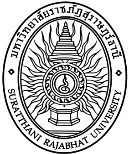 คณะพยาบาลศาสตร์ มหาวิทยาลัยราชภัฏสุราษฎร์ธานีใบตรวจสอบแฟ้มรายวิชาทฤษฎี หลักสูตรพยาบาลศาสตรบัณฑิต หลักสูตรปรับปรุง พ.ศ.๒๕๕๕..ชั้นปีที่............ภาคการศึกษาที่.................รหัส.......................................วิชา.........................................................................................................................อาจารย์ผู้รับผิดชอบรายวิชา.................................................................................................................................ลงชื่อ............................................................ผู้ตรวจสอบ   ลงชื่อ.................................................................ผู้ตรวจสอบ(.......................................................................)	           (.......................................................................)ผู้รับผิดชอบวิชา................................................            หัวหน้าภาควิชา.............................................................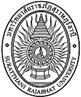 คณะพยาบาลศาสตร์ มหาวิทยาลัยราชภัฏสุราษฎร์ธานีใบตรวจสอบแฟ้มรายวิชาปฏิบัติ หลักสูตรพยาบาลศาสตรบัณฑิต หลักสูตรปรับปรุง พ.ศ.๒๕๕๕..ชั้นปีที่............ภาคการศึกษาที่...........รหัส.......................................วิชา.........................................................................................................................อาจารย์ผู้รับผิดชอบรายวิชา.................................................................................................................................ลงชื่อ............................................................ผู้ตรวจสอบ  ลงชื่อ.................................................................ผู้ตรวจสอบ(.......................................................................)		(.......................................................................)ผู้รับผิดชอบวิชา................................................            หัวหน้าภาควิชา.............................................................ลำดับรายการมีไม่มีหมายเหตุ๑ใบรายละเอียดการกระจายผลลัพธ์การเรียนรู้จาก มคอ.๒ สู่รายวิชา๒มคอ. ๕ ปีการศึกษาที่ผ่านมา๓มคอ. ๓ ฉบับสมบูรณ์ ๔มคอ. ๕ ฉบับสมบูรณ์ ๕แผนการสอนครบทุกหน่วยการเรียน (...............................หน่วย)๖แบบสรุปการวิพากษ์ข้อสอบ๗ข้อสอบฉบับวิพากษ์๘ข้อสอบฉบับจริง๙ผลการวิเคราะห์ข้อสอบ (ทั้งปรนัยและอัตนัย)๑๐แบบวิพากษ์เกรดและใบแสดงระดับผลคะแนน๑๑ผลการประเมินการจัดการเรียนการสอนรายวิชา (โดยนักศึกษา)๑๒ผลการประเมินประสิทธิภาพการสอนรายวิชา ของอาจารย์(โดยนักศึกษา) (อาจารย์...................คน)๑๓ผลการประเมินประสิทธิภาพการสอนของอาจารย์โดยเพื่อนอาจารย์๑๔ผลการประเมินประสิทธิภาพการสอนของอาจารย์โดยผู้รับผิดชอบรายวิชา๑๕ผลการประเมินประสิทธิภาพการสอนของอาจารย์โดยผู้บริหาร๑๖อื่น ๆ (เช่นโครงการที่บูรณาการในรายวิชา พร้อมสรุปโครงการมีโครงการบูรณาการกับพันธกิจ....................................................17ประวัติผู้สอน (กรณีอาจารย์พิเศษ)18หนังสือเชิญสอน19เอกสารประกอบการสอน20รายงานการช่วยเหลือนักศึกษาและแบบสรุปการซ่อมเสริมและการสอบซ่อม (กรณีนักศึกษาสอบไม่ผ่าน)ภาคผนวก21แบบวิพากษ์ มคอ.๓ และ มคอ.๓ ฉบับวิพากษ์ลำดับรายการมีไม่มีหมายเหตุ๑ใบรายละเอียดการกระจายผลลัพธ์การเรียนรู้จาก มคอ.๒ สู่รายวิชา๒มคอ. ๖ ปีการศึกษาก่อนหน้า๓มคอ. ๔ ฉบับสมบูรณ์ ๔มคอ. ๖ ฉบับสมบูรณ์ ๕ประวัติอาจารย์พิเศษสอนภาคปฏิบัติพร้อมหลักฐาน (เช่น ใบอนุญาตประกอบวิชาชีพฯ,บัตรสมาชิกสภาการพยาบาล,วุฒิบัตรการอบรมครูคลินิก/ศาสตร์และศิลป์ฯ/ประกาศนียบัตรการพัฒนาศักยภาพด้านการสอนสำหรับครูพี่เลี้ยง)๖แผนการสอนภาคปฏิบัติครอบคลุมทักษะการเรียนรู้ทางคลินิกตามที่ระบุในมคอ.๔ (สัปดาห์เตรียมความพร้อมสามารถนำมาใส่ในแผนปฏิบัติได้)๗แผนการสอนในคลินิก จำนวน................................................เรื่อง(แผนการสอนในคลินิกไม่ต้องมีผลการเรียนรู้ทีสอดคล้องกับ TQF)๘คู่มือการสอนภาคปฏิบัติสำหรับอาจารย์และอาจารย์พิเศษสอนภาคปฏิบัติ๙คู่มือการฝึกปฏิบัติงานสำหรับนักศึกษา๑๐แบบวิพากษ์เกรดและใบแสดงระดับผลคะแนน๑๑ผลการประเมินการจัดการเรียนการสอนรายวิชา (โดยนักศึกษา)๑๒ผลการประเมินประสิทธิภาพการสอนรายวิชาของอาจารย์(โดยนักศึกษา) (อาจารย์.............................................คน)๑๓ผลการประเมินแหล่งฝึก........................................แผนก/แห่ง๑๔อื่น ๆ (เช่นโครงการที่บูรณาการในรายวิชา พร้อมสรุปโครงการมีบูรณาการกับพันธกิจ..................................................................ภาคผนวก๑๕แบบวิพากษ์ มคอ. ๔ และ มคอ. ๔ ฉบับวิพากษ์๑๗บันทึกข้อความขอแลกเปลี่ยนภาระงานสอนภาคปฏิบัติ